CONSELHO DE SECRETARIAS MUNICIAPAIS DE SAÚDE DO RN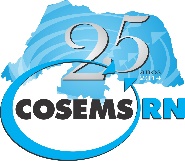 O COSEMS RN alerta aos gestores para tomarem ciência e providências necessárias para que o município alcance um bom desempenho na avaliação externa do 3º ciclo do PMAQ-AB, sinalizada para início do segundo semestre do ano em curso (provavelmente agosto). Chamamos atenção para a leitura do instrutivo PMAQ (disponível http://dab.saude.gov.br/portaldab/ape_pmaq.php?conteudo=3_ciclo ). Recortamos os padrões essenciais constantes na página 38 do referido instrutivo. 4.2.1 Padrões Essenciais Conforme a Portaria GM nº 1.645/2015 que dispõe sobre o PMAQ-AB, caso a equipe contratualizada não alcance de todos os padrões essenciais de qualidade, ela será automaticamente certificada com desempenho ruim. Os quadros a seguir apresentam os padrões de qualidade ESSENCIAIS que servirão para a classificação das EAB e do NASF, por módulo do instrumento de avaliação externa: A DIRETORIAQuadro 08 – Padrões essenciais do Módulo I – Condições de Funcionamento das EAB Categoria Padrão de Acesso e Qualidade Horário de Funcionamento A Unidade Básica de Saúde funciona 40 horas Equipamentos Aparelho de Pressão Adulto Balança antropométrica que pese pessoas até 150 Kg Balança antropométrica que pese pessoas até 150 Kg Balança infantil Balança infantil Estetoscópio adulto Estetoscópio adulto Régua antropométrica infantil Régua antropométrica infantil Geladeira exclusiva para vacina Geladeira exclusiva para vacina Materiais e Insumos EspéculoEspátula de Ayres Espátula de Ayres Fixador de lâmina (álcool/spray ou gotas) Fixador de lâmina (álcool/spray ou gotas) Escovinha endocervical Escovinha endocervical Lâmina de vidro com lado fosco Lâmina de vidro com lado fosco Porta-lâmina ou Frasco plástico com tampa para lâmina Porta-lâmina ou Frasco plástico com tampa para lâmina Quadro 10 – Padrões essenciais do Módulo IV – Processo de Trabalho dos NASF Categoria Padrão de Acesso e Qualidade Processo de trabalho Existe planejamento articulado da AB junto com o NASF O NASF se reúne para discutir seu processo de trabalho O NASF se reúne para discutir seu processo de trabalho O NASF realiza consultas individuais, consultas compartilhadas com as Equipes de Atenção Básica e atendimentos no domicílio O NASF realiza consultas individuais, consultas compartilhadas com as Equipes de Atenção Básica e atendimentos no domicílio A equipe realiza suas atividades de forma integrada com as ESF A equipe realiza suas atividades de forma integrada com as ESF Educação permanente O NASF promove momentos de educação permanente sobre temas que as ESF consideram pertinentes O NASF realiza educação em saúde O NASF realiza educação em saúde Padrões essenciais do Módulo V - Condições de Funcionamento das ESB Categoria Padrão de Acesso e Qualidade Equipamentos Cadeira Odontológica Caneta de alta rotação Caneta de alta rotação Caneta de baixa rotação Caneta de baixa rotação Compressor de ar com válvula de segurança ou compressor elétrico Compressor de ar com válvula de segurança ou compressor elétrico Cuspideira Cuspideira Autoclave Autoclave Mocho Mocho Refletor Refletor Sugador Sugador Materiais e Insumos Brocas de alta rotação Luva descartável Luva descartável Máscara descartável Máscara descartável Padrões essenciais do Módulo VI - Processo de Trabalho das ESB Categoria Padrão de Acesso e Qualidade Horário de Funcionamento A Unidade Básica de Saúde funciona 40 horas Territorialização A equipe de Saúde Bucal possui mapa do território Planejamento Existe planejamento articulado da AB junto com a equipe de saúde bucal Organização da Agenda A equipe de Saúde Bucal realiza consultas de demanda espontânea e agendada Padrões estratégicos do Módulo IV - Processo de Trabalho dos NASF Categoria Padrão de Acesso e Qualidade Processo de trabalho O NASF realiza a gestão de encaminhamentos e/ou de listas de espera para especialistas Cuidado integral O NASF utiliza metodologias e/ou ferramentas com ênfase em práticas alimentares saudáveis O NASF oferta apoio a Equipe de Atenção Básica para ofertar outras ações terapêuticas concomitantes ao uso de psicofármacos. O NASF oferta apoio a Equipe de Atenção Básica para ofertar outras ações terapêuticas concomitantes ao uso de psicofármacos. O NASF realiza acompanhamento dos casos de gestação de alto risco compartilhada com a atenção especializada O NASF realiza acompanhamento dos casos de gestação de alto risco compartilhada com a atenção especializada O NASF realiza ações que fortaleçam o cuidado das ESF para os casos diagnosticados de câncer O NASF realiza ações que fortaleçam o cuidado das ESF para os casos diagnosticados de câncer O NASF realiza estratificação de risco da população com excesso de peso e obesidade O NASF realiza estratificação de risco da população com excesso de peso e obesidade O NASF realiza coordenação do cuidado dos casos complexos de obesidade que necessitam de outros pontos de atenção para usuários que apresentam IMC 30 kg/m² com comorbidades ou IMC maior ou igual a 40 kg/m² O NASF realiza coordenação do cuidado dos casos complexos de obesidade que necessitam de outros pontos de atenção para usuários que apresentam IMC 30 kg/m² com comorbidades ou IMC maior ou igual a 40 kg/m² O NASF realiza acompanhamento do crescimento e desenvolvimento das crianças do território O NASF realiza acompanhamento do crescimento e desenvolvimento das crianças do território O NASF realiza acompanhamento das crianças com atraso ou dificuldades no desenvolvimento (mental, físico, fonoaudiológico ou visual) O NASF realiza acompanhamento das crianças com atraso ou dificuldades no desenvolvimento (mental, físico, fonoaudiológico ou visual) O NASF desenvolve atividades com equipes de outros serviços de saúde O NASF desenvolve atividades com equipes de outros serviços de saúde Práticas Integrativas e Complementares A UBS realiza atividades de práticas integrativas e complementares estratégicos do Módulo V - Condições de Funcionamento das ESB Categoria Padrão de Acesso e Qualidade Equipamentos Aparelho de RX odontológico Materiais e Insumos Avental de Chumbo com protetor de tireoide Caixa de revelação ou outro dispositivo para revelação Caixa de revelação ou outro dispositivo para revelação Colgadura Colgadura Filme radiográfico Filme radiográfico Fixador e revelador ou outro dispositivo para revelação Fixador e revelador ou outro dispositivo para revelação Recipiente para descarte de lâmina de chumbo Recipiente para descarte de lâmina de chumbo Padrões estratégicos do Módulo VI - Processo de Trabalho das ESB Categoria Padrão de Acesso e Qualidade Reuniões da Equipe A equipe de Saúde Bucal realiza reuniões para discussão de casos e de projetos terapêuticos Planejamento, Acompanhamento e Avaliação A equipe investiga o perfil epidemiológico de saúde bucal da população do território Organização dos Prontuários na UBS As informações de saúde são registradas por meio de prontuário eletrônico A equipe de Saúde Bucal consegue referenciar usuário para outro serviço por meio do prontuário eletrônico A equipe de Saúde Bucal consegue referenciar usuário para outro serviço por meio do prontuário eletrônico Coordenação do Cuidado A equipe utiliza protocolos que orientem o encaminhamento dos pacientes para outros níveis de atenção na rede de saúde para todas as especialidades 